             Email: tanipupa@gmail.com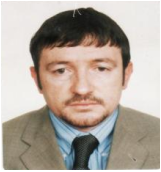 